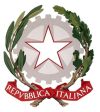 TRIBUNALE CIVILE DI LOCRIUfficio esecuzioni mobiliariIl Giudice dell’Esecuzione, dott.ssa Carmen Capitò,considerato che permane il rischio sanitario in tutto il territorio nazionale connesso all’emergenza epidemiologica da COVID-19, con la conseguente necessità di evitare assembramenti ed i possibili rischi di contagio;viste le linee guida relative alla trattazione delle cause, emanate del Presidente della Sezione Civile in data 08.09.2020 e quanto ivi richiamato,Disponela trattazione dei procedimenti fissati in presenza all’udienza del 7.12.2021 mediante la suddivisione in fasce orarie, secondo il seguente prospetto:DALLE H. 9.00 ALLE H. 9.30N. 335/2018 RGE – N. 262/2019 RGE – N. 290/2019 RGE -  N. 837/2019 e sub-1 RGEDALLE H. 9.30 ALLE H. 10.00N. 875/2019 RGE - N. 51/2021 RGE -  N. 73/2021 RGE – N. 487/2021 RGE - N. 520/2021 RGEDALLE H. 10.00 ALLE H. 10.40N. 53/2021 RGE - N. 570/2021 RGE - N. 638/2021 RGE – N. 652/2021 RGE - N. 653/2021 RGE – N.663/2021 RGELocri, lì 03.12.2021                                             Il Giudice dell’Esecuzione                                                             GOT dott.ssa Carmen Capitò